DPSS1064nm赤外レーザー　　SDL-1064　（20ｍW）【特徴・用途】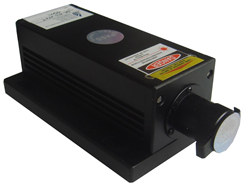 本製品は、DPSS　IRレーザー(波長1064nm)です。モード品質や発振させる流ビーム特性は非常に優れ、安定して使用することができます。電源のローノイズ仕様もご準備いたしました。【注】本製品のレーザー光は目に見えません。仕様型式型式MODELSDL-1064-20TSDL-1064-20T出力20ｍｗ20ｍｗ波長1064±1nm1064±1nmビームモードTEM00TEM00オペレーションモードCWCW出力安定性<5%＠2H<5%＠2H偏光比>100：1>100：1ビーム品質<1.5<1.5ビーム拡がり角<1.5ｍrad<1.5ｍradビーム径~2.0ｍｍ~2.0ｍｍウォームアップ時間15分以下15分以下動作温度10~35℃10~35℃レーザーヘッド形状SDL-LH-700SDL-LH-700電源SDL-PS-300SDL-PS-300寿命10000H10000H保証期間1年間1年間【20ｍW】【20ｍW】【20ｍW】型式：SDL-LH-700　形状：142×73×46ｍｍ型式：SDL-PS-300　形状：134×130×62ｍｍ型式：SDL-PS-400　形状：200×225×82ｍｍ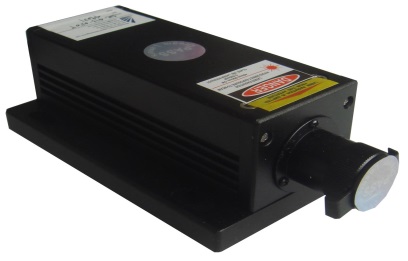 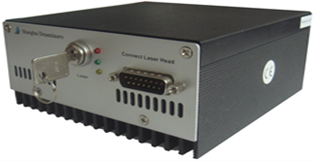 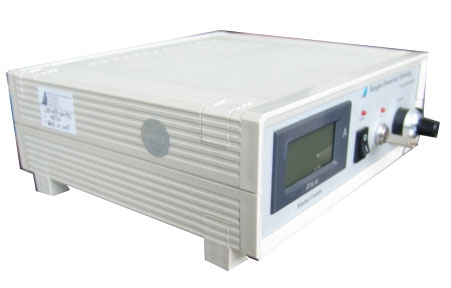 